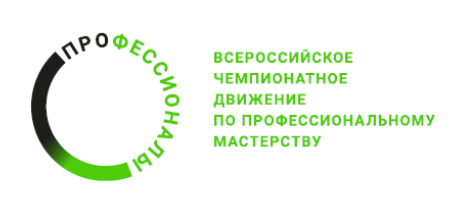 Региональный этап Чемпионата по профессиональному мастерству «Профессионалы» в Ненецком автономном округе в 2024 году Программа мероприятий на площадке проведения Компетенция Социальная работаГлавный эксперт                                                                                                                           Л.Л. РочеваОбщая информацияОбщая информацияПериод проведения20 марта – 29 марта 2024 годаМесто проведения и адрес площадкигосударственное бюджетное профессиональное образовательное учреждение Ненецкого автономного округа «Ненецкий аграрно-экономический техникум имени В.Г. Волкова» 166000, Российская Федерация, Ненецкий автономный округ, г. Нарьян-Мар,                             ул. Студенческая, дом 1ФИО Главного экспертаРочева Людмила ЛеонидовнаКонтакты Главного эксперта8-911-681-39-56, rocheva08@gmail.com№ п/пВремя                                                       Мероприятия«22» марта, (пятница) (день Д-3)«22» марта, (пятница) (день Д-3)«22» марта, (пятница) (день Д-3)В течение дняМонтаж площадки.«23» марта, (суббота) (день Д-2)«23» марта, (суббота) (день Д-2)«23» марта, (суббота) (день Д-2)08:00 – 09:00Регистрация конкурсантов и экспертов-наставников площадки.09:00 -11:00Собрание экспертов: Инструктаж по ТБ и ОТ, подписание протоколов. Распределение ролей между экспертами. Обсуждение конкурсного задания, внесение 30% изменений, и подписание КЗ.11:00 – 12:00Обед экспертов.12:00 – 13:00Собрание экспертов: ознакомление и занесение критериев оценки в систему оценивания, их блокировка, обучение экспертов. Распечатка ведомостей. Оформление и подписание протоколов.«24» марта, (воскресенье) (день Д-1)«24» марта, (воскресенье) (день Д-1)«24» марта, (воскресенье) (день Д-1)09:00-12:00 Инструктаж конкурсантов, жеребьевка, знакомство с рабочим местом12:00 – 13:00Обед участников и экспертов.13:00 -14:00Конкурсанты: тестирование оборудования. Инструктаж.14:00- 15:00Собрание экспертов: подписание экспертами методических пакетов и регламентирующих документов.«25» марта, (понедельник) (Первый день соревнований – Д 1)«25» марта, (понедельник) (Первый день соревнований – Д 1)«25» марта, (понедельник) (Первый день соревнований – Д 1)08:00 – 09:00Брифинги экспертов. Инструктаж по ТБ и ОТ, подписание протоколов.09:00 – 12.00Выполнение заданий модуля А «Выявление потребности в социальных услугах» (инвариантная часть)12:00 – 13:00Обед экспертов.13:00 – 16:00Работа экспертов, заполнение форм и оценочных ведомостей. Завершение конкурсного дня.16:00 – 17:00Внесение результатов в систему оценивания.«26» марта, (вторник) (Второй день соревнований – Д 2)«26» марта, (вторник) (Второй день соревнований – Д 2)«26» марта, (вторник) (Второй день соревнований – Д 2)08:00 – 09:00Брифинги экспертов. Инструктаж по ТБ и ОТ, подписание протоколов.09:00 – 12:00Выполнение заданий модуля Б «Ведение профессиональной документации при оказании социальных услуг» (инвариантная часть)12:00 – 13:00Обед участников и экспертов.13:00 – 17:00Выполнение заданий модуля Д «Проведение мероприятия профилактической направленности» (вариативная часть), (2 часа - подготовка сценария, 2 - часа проведение мероприятия)17:00 – 19:00Работа экспертов, заполнение форм и оценочных ведомостей.Завершение конкурсного дня.19:00 – 20:00Внесение результатов в систему оценивания.«27» марта, (среда) (Третий день соревнований – Д 3)«27» марта, (среда) (Третий день соревнований – Д 3)«27» марта, (среда) (Третий день соревнований – Д 3)08:00 – 09:00Брифинги экспертов. Инструктаж по ТБ и ОТ, подписание протоколов09:00 – 13:00Выполнение заданий модуля В «Профилактика обстоятельств, обусловливающих нуждаемость в социальном обслуживании» (инвариантная часть), (2 часа - подготовка проекта, 2 часа - защита проекта)13:00 – 14:00Обед участников и экспертов.14:00 – 16:00Выполнение заданий модуля Е «Разработка плана мероприятий с участниками СВО и их семьями на примере конкретной ситуации» (вариативная часть)16:00 – 18:00Работа экспертов, заполнение форм и оценочных ведомостей.18:00 – 20:00 Внесение результатов в систему оценивания. Оформление итоговых протоколов«28» марта, (четверг) (день Д+1)«28» марта, (четверг) (день Д+1)«28» марта, (четверг) (день Д+1)08.00 – 10.00Демонтаж оборудования с конкурсной площадки.